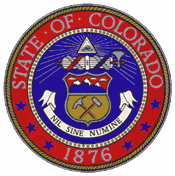 State Council for Educator EffectivenessMay 4, 2012 from 9:00 a.m.–4:00 p.m. Agenda ItemTimeWhoPurpose PreparationWelcome and Announcements 9:00-9:05Matt Overview of Meeting Objectives 9:05-9:15Alyssa Council members will review and approve meeting objectives. Other Licensed Personnel 9:15-12:00Matt Tabitha Grossman (National Governor’s Association)   AlyssaCouncil members will review input received to date from bill sponsorsCouncil members will receive update on CDE approach to applying SB 191 to  licensed personnelCouncil members will receive presentation of NGA research and ask clarifying questionsCouncil members will determine strengths and red flags from other models to guide CO’s work Council members will develop initial draft recommendations for CO approach to “other licensed personnel”2 documents from NGACDE Matrix of Personnel CategoriesLunch and Celebrations12:00-12:30Other Licensed Personnel 12:30-1:30Alyssa Council members will confirm categories of OLP, determine work group structure, and create a communications plan Final appeal rules1:30-2:30Katy   Katy will share the process and the SBE approved version of the rules.Final Appeal rules (Katy)Public Comment 2:30-2:45Update on Integration and Pilot Districts2:45-3:45 Katy Katy Anthes, Executive Director of Educator Effectiveness at CDE, will provide the Council with an update on the progress of the Pilot, Partner and Integration Districts in implementing SB 191.2- page report on Pilots based on questions the SCEE posed  (Katy)Closing Thoughts and Next Steps 3:45-4:00Matt